 高雄市不動產仲介經紀商業同業公會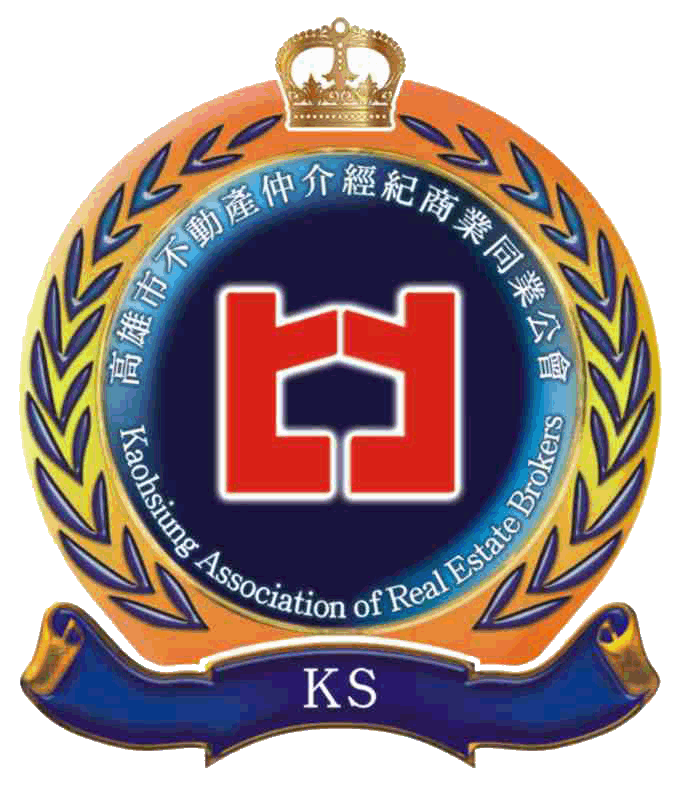  會員公司申請入會須知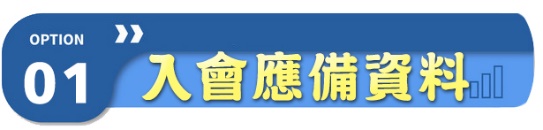 　 1. 負責人及代表人：照片(2吋1張)、身分證(正反面影本乙份)。　 2. 入會申請書及入會切結同意書各乙份。　 3. 高雄市政府地政局許可函影本乙份。　 4. 高雄市政府公文函影本乙份及公司設立登記表影本乙份。　 5. 營業保證金憑證影本乙份。(02)2327-8255↑以上影本，請加蓋※公司大小章※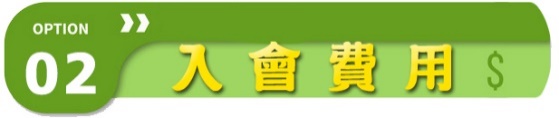 　　　　　　      　1.入 會 費：$ 6,000元　　　　　　      　2.首年常年會費：$ 24,000元3.合    計：$ 30,000元☀ 備  註：　 (1)首年常年會費：入會(含)當月份往前推算月份扣除每月壹仟元計算。      (例如，3月入會，首年常年會費26,000 – 2,000(1-2月份) = 24,000元)　 (2)第二年後，常年會費以年度計算，每年須繳納$ 12,000元整。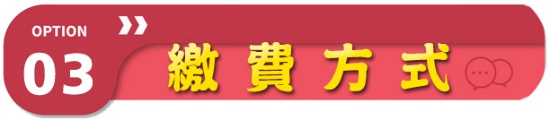 　 1. 現金：親自至本公會繳款。　2. 匯款：　　　　　銀行帳號：704-1000-99116　　　　　銀行戶名：高雄市不動產仲介經紀商業同業公會　　　　　銀行分行：華南銀行 苓雅分行(代號008)　　　　　   ※ 匯款後請將匯款收據傳真告知公會 ※۩ 公會會址：800高雄市新興區中山二路472號6樓之9-11☎ 公會電話：(07)201-0669　/  公會傳真：(07)201-0558❀ 待本會收件審核後，即製發當年度會員證書及會員認證標章 ❀煩請填妥表格資料並備齊附件至公會申請入會高雄市不動產仲介經紀商業同業公會入會(變更)申請書高雄市不動產仲介經紀商業同業公會入會(變更)切結同意書　茲　　　　　　　 公司，申請加入【高雄市不動產仲介經紀商業同業公會】之會員，除恪遵守不動產經紀業管理條例及公會章程外，並遵守商業團體法第六十三條至六十五條之規定，如有逾反規定，願接受公會依章程處分，決無異議。§商業團體法第六十三條及第六十四條：(一) 商業團體對所屬會員，不依章程規定繳納會費者，依下列程序處分之：1. 勸告：欠繳會費滿三個月者。2. 警告：欠繳會費滿六個月，經勸告而不履行者。3. 停權：欠繳會費滿九個月，經勸告仍不履行者，不得參加各種會議　　　　    　 、當選理事、監事及享受團體內一切權益；已當選為理事、　　　　　    監事者，應予解職。商業團體所屬會員欠繳會費滿一年，經停權仍不履行者，得報請主管機關處一仟伍佰元以上、一萬元以下罰鍰。§商業團體法第六十五條：　  公司、行號停業滿一年尚未復業，經其所屬團體查明屬實者，應提經理事會通過，註銷其會籍，報請主管機關備查，並分送發證機關。立同意書人：　　　　　　　        　　　                                    (公司名)負　責　人：　　　　　　　　　      　　　　　　　　（請親筆簽名）中　　華　　民　　國　　　　　　年　　　　　　月　　　　　　日公司名稱公司名稱會員編號會員編號              (勿填)公司統一編號高市府          公字第     　  　  號，公司統編：高市府          公字第     　  　  號，公司統編：高市府          公字第     　  　  號，公司統編：高市府          公字第     　  　  號，公司統編：高市府          公字第     　  　  號，公司統編：高市府          公字第     　  　  號，公司統編：高市府          公字第     　  　  號，公司統編：高市府          公字第     　  　  號，公司統編：地政局許可函發文日期：　　年 　 月　　日、發文字號：高市        字第　　　    　　號發文日期：　　年 　 月　　日、發文字號：高市        字第　　　    　　號發文日期：　　年 　 月　　日、發文字號：高市        字第　　　    　　號發文日期：　　年 　 月　　日、發文字號：高市        字第　　　    　　號發文日期：　　年 　 月　　日、發文字號：高市        字第　　　    　　號發文日期：　　年 　 月　　日、發文字號：高市        字第　　　    　　號發文日期：　　年 　 月　　日、發文字號：高市        字第　　　    　　號發文日期：　　年 　 月　　日、發文字號：高市        字第　　　    　　號營業項目營業項目H704031不動產仲介經紀業 / 加盟：否　是加盟於：             加盟店H704031不動產仲介經紀業 / 加盟：否　是加盟於：             加盟店H704031不動產仲介經紀業 / 加盟：否　是加盟於：             加盟店H704031不動產仲介經紀業 / 加盟：否　是加盟於：             加盟店H704031不動產仲介經紀業 / 加盟：否　是加盟於：             加盟店H704031不動產仲介經紀業 / 加盟：否　是加盟於：             加盟店H704031不動產仲介經紀業 / 加盟：否　是加盟於：             加盟店申請項目申請項目申請入會  負責人或代表人變更(增設)  營業所在地變更營利事業名稱變更  營利事業經營形態變更申請入會  負責人或代表人變更(增設)  營業所在地變更營利事業名稱變更  營利事業經營形態變更申請入會  負責人或代表人變更(增設)  營業所在地變更營利事業名稱變更  營利事業經營形態變更申請入會  負責人或代表人變更(增設)  營業所在地變更營利事業名稱變更  營利事業經營形態變更申請入會  負責人或代表人變更(增設)  營業所在地變更營利事業名稱變更  營利事業經營形態變更申請入會  負責人或代表人變更(增設)  營業所在地變更營利事業名稱變更  營利事業經營形態變更申請入會  負責人或代表人變更(增設)  營業所在地變更營利事業名稱變更  營利事業經營形態變更公司設立地址公司設立地址通訊地址通訊地址電　　話電　　話傳　　真電子信箱 ( E-mail )：                                   　　　　窗口操作者：(＊公會傳遞公文或資訊以「電子郵件」為主。敬請確實填寫本欄。若有任何異動，也請隨時通知本會。)電子信箱 ( E-mail )：                                   　　　　窗口操作者：(＊公會傳遞公文或資訊以「電子郵件」為主。敬請確實填寫本欄。若有任何異動，也請隨時通知本會。)電子信箱 ( E-mail )：                                   　　　　窗口操作者：(＊公會傳遞公文或資訊以「電子郵件」為主。敬請確實填寫本欄。若有任何異動，也請隨時通知本會。)電子信箱 ( E-mail )：                                   　　　　窗口操作者：(＊公會傳遞公文或資訊以「電子郵件」為主。敬請確實填寫本欄。若有任何異動，也請隨時通知本會。)電子信箱 ( E-mail )：                                   　　　　窗口操作者：(＊公會傳遞公文或資訊以「電子郵件」為主。敬請確實填寫本欄。若有任何異動，也請隨時通知本會。)電子信箱 ( E-mail )：                                   　　　　窗口操作者：(＊公會傳遞公文或資訊以「電子郵件」為主。敬請確實填寫本欄。若有任何異動，也請隨時通知本會。)電子信箱 ( E-mail )：                                   　　　　窗口操作者：(＊公會傳遞公文或資訊以「電子郵件」為主。敬請確實填寫本欄。若有任何異動，也請隨時通知本會。)電子信箱 ( E-mail )：                                   　　　　窗口操作者：(＊公會傳遞公文或資訊以「電子郵件」為主。敬請確實填寫本欄。若有任何異動，也請隨時通知本會。)電子信箱 ( E-mail )：                                   　　　　窗口操作者：(＊公會傳遞公文或資訊以「電子郵件」為主。敬請確實填寫本欄。若有任何異動，也請隨時通知本會。)識 別項 目識 別項 目負　　責　　人代　　表　　人代　　表　　人代　　表　　人代　　表　　人照 片照 片姓　　名姓　　名負責人負責人出生年月日出生年月日負責人負責人公司職稱公司職稱負責人負責人學歷/經歷學歷/經歷負責人負責人手機號碼手機號碼代表人代表人戶　　籍地    址戶　　籍地    址代表人代表人身分證字號身分證字號代表人代表人貴公司願參加本會為會員，且願意提供貴公司資料作為本會會員手冊用，並遵守本會之規章及履行應盡之義務。公司蓋章：　　　　　　　　 　負責人簽章：                   （請親筆簽名）申請日期：民國　　　　年　　　　月　　　　日★ 註：以下應附繳文件 (↓影本資料，請於空白處加蓋【公司大小章】)【負責人及代表人照片1張、身份證影本乙份、繳存營保金憑證影本乙份】【經發局公文函及營利事業登記證影本乙份、高雄市地政局許可函影本乙份】貴公司願參加本會為會員，且願意提供貴公司資料作為本會會員手冊用，並遵守本會之規章及履行應盡之義務。公司蓋章：　　　　　　　　 　負責人簽章：                   （請親筆簽名）申請日期：民國　　　　年　　　　月　　　　日★ 註：以下應附繳文件 (↓影本資料，請於空白處加蓋【公司大小章】)【負責人及代表人照片1張、身份證影本乙份、繳存營保金憑證影本乙份】【經發局公文函及營利事業登記證影本乙份、高雄市地政局許可函影本乙份】貴公司願參加本會為會員，且願意提供貴公司資料作為本會會員手冊用，並遵守本會之規章及履行應盡之義務。公司蓋章：　　　　　　　　 　負責人簽章：                   （請親筆簽名）申請日期：民國　　　　年　　　　月　　　　日★ 註：以下應附繳文件 (↓影本資料，請於空白處加蓋【公司大小章】)【負責人及代表人照片1張、身份證影本乙份、繳存營保金憑證影本乙份】【經發局公文函及營利事業登記證影本乙份、高雄市地政局許可函影本乙份】貴公司願參加本會為會員，且願意提供貴公司資料作為本會會員手冊用，並遵守本會之規章及履行應盡之義務。公司蓋章：　　　　　　　　 　負責人簽章：                   （請親筆簽名）申請日期：民國　　　　年　　　　月　　　　日★ 註：以下應附繳文件 (↓影本資料，請於空白處加蓋【公司大小章】)【負責人及代表人照片1張、身份證影本乙份、繳存營保金憑證影本乙份】【經發局公文函及營利事業登記證影本乙份、高雄市地政局許可函影本乙份】貴公司願參加本會為會員，且願意提供貴公司資料作為本會會員手冊用，並遵守本會之規章及履行應盡之義務。公司蓋章：　　　　　　　　 　負責人簽章：                   （請親筆簽名）申請日期：民國　　　　年　　　　月　　　　日★ 註：以下應附繳文件 (↓影本資料，請於空白處加蓋【公司大小章】)【負責人及代表人照片1張、身份證影本乙份、繳存營保金憑證影本乙份】【經發局公文函及營利事業登記證影本乙份、高雄市地政局許可函影本乙份】貴公司願參加本會為會員，且願意提供貴公司資料作為本會會員手冊用，並遵守本會之規章及履行應盡之義務。公司蓋章：　　　　　　　　 　負責人簽章：                   （請親筆簽名）申請日期：民國　　　　年　　　　月　　　　日★ 註：以下應附繳文件 (↓影本資料，請於空白處加蓋【公司大小章】)【負責人及代表人照片1張、身份證影本乙份、繳存營保金憑證影本乙份】【經發局公文函及營利事業登記證影本乙份、高雄市地政局許可函影本乙份】貴公司願參加本會為會員，且願意提供貴公司資料作為本會會員手冊用，並遵守本會之規章及履行應盡之義務。公司蓋章：　　　　　　　　 　負責人簽章：                   （請親筆簽名）申請日期：民國　　　　年　　　　月　　　　日★ 註：以下應附繳文件 (↓影本資料，請於空白處加蓋【公司大小章】)【負責人及代表人照片1張、身份證影本乙份、繳存營保金憑證影本乙份】【經發局公文函及營利事業登記證影本乙份、高雄市地政局許可函影本乙份】貴公司願參加本會為會員，且願意提供貴公司資料作為本會會員手冊用，並遵守本會之規章及履行應盡之義務。公司蓋章：　　　　　　　　 　負責人簽章：                   （請親筆簽名）申請日期：民國　　　　年　　　　月　　　　日★ 註：以下應附繳文件 (↓影本資料，請於空白處加蓋【公司大小章】)【負責人及代表人照片1張、身份證影本乙份、繳存營保金憑證影本乙份】【經發局公文函及營利事業登記證影本乙份、高雄市地政局許可函影本乙份】貴公司願參加本會為會員，且願意提供貴公司資料作為本會會員手冊用，並遵守本會之規章及履行應盡之義務。公司蓋章：　　　　　　　　 　負責人簽章：                   （請親筆簽名）申請日期：民國　　　　年　　　　月　　　　日★ 註：以下應附繳文件 (↓影本資料，請於空白處加蓋【公司大小章】)【負責人及代表人照片1張、身份證影本乙份、繳存營保金憑證影本乙份】【經發局公文函及營利事業登記證影本乙份、高雄市地政局許可函影本乙份】